ПРАВИТЕЛЬСТВО НИЖЕГОРОДСКОЙ ОБЛАСТИПОСТАНОВЛЕНИЕот 31 декабря 2013 года № 1033О компенсации части родительской платы за присмотр и уходза ребенком в образовательных организациях, реализующихобразовательную программу дошкольного образования На основании части 6 статьи 65 Федерального закона от 29 декабря 2012 года № 273-ФЗ "Об образовании в Российской Федерации" Правительство Нижегородской области постановляет:1. Утвердить прилагаемый Порядок обращения за получением компенсации части родительской платы за присмотр и уход за детьми в образовательных организациях, находящихся на территории Нижегородской области, реализующих образовательную программу дошкольного образования, и порядок ее выплаты.2. Утвердить прилагаемую Методику расчета среднего размера родительской платы за присмотр и уход за ребенком в государственных, муниципальных образовательных организациях, расположенных на территории Нижегородской области, реализующих образовательную программу дошкольного образования, по муниципальным районам (городским округам) Нижегородской области для выплаты компенсации родителям (законным представителям), внесшим родительскую плату за присмотр и уход за ребенком в государственных, муниципальных и частных образовательных организациях, находящихся на территории Нижегородской области, реализующих образовательную программу дошкольного образования.3. Министерству образования Нижегородской области обеспечить предоставление субвенций бюджетам муниципальных районов и городских округов Нижегородской области на осуществление выплаты компенсации части родительской платы за присмотр и уход за ребенком в государственных и муниципальных дошкольных образовательных организациях, частных образовательных организациях, реализующих образовательную программу дошкольного образования, в том числе обеспечение организации выплаты компенсации части родительской платы, из средств областного бюджета.4. Рекомендовать органам местного самоуправления муниципальных районов и городских округов Нижегородской области:4.1. Своевременно и в полном объеме производить выплату компенсации части родительской платы за присмотр и уход за ребенком в образовательных организациях, реализующих образовательную программу дошкольного образования, в соответствии с настоящим постановлением.4.2. Представлять ежемесячно не позднее 12-го числа месяца, следующего за отчетным периодом, в министерство образования Нижегородской области отчетность о произведенных объемах расходов на выплату компенсации части родительской платы за присмотр и уход за ребенком в образовательных организациях, реализующих образовательную программу дошкольного образования, по формам, утвержденным министерством образования Нижегородской области.4.3. Не повышать в 2013 году размер родительской платы за присмотр и уход за ребенком в муниципальных образовательных организациях, реализующих образовательную программу дошкольного образования, установленный органами местного самоуправления муниципальных образований Нижегородской области на 1 мая 2013 года.4.4. Не повышать уровень родительской платы за присмотр и уход за ребенком в государственных и муниципальных образовательных организациях, реализующих образовательную программу дошкольного образования, на 2014 год и на плановый период 2015 и 2016 годов более, чем на индекс роста потребительских цен (коэффициент инфляции).5. Настоящее постановление вступает в силу по истечении 10 дней со дня его официального опубликования.6. Признать утратившими силу:постановление Правительства Нижегородской области от 15 февраля 2007 года № 45 "О компенсации части родительской платы за содержание ребенка (присмотр и уход за ребенком) в образовательных организациях, реализующих основную общеобразовательную программу дошкольного образования";постановление Правительства Нижегородской области от 17 августа 2007 года № 295 "О внесении изменений в постановление Правительства Нижегородской области от 15 февраля 2007 года № 45";постановление Правительства Нижегородской области от 7 марта 2008 года № 68 "О внесении изменений в постановление Правительства Нижегородской области от 15 февраля 2007 года № 45";пункты 4, 5, 6, 7 постановления Правительства Нижегородской области от 2 октября 2008 года № 426 "О внесении изменений в некоторые постановления Правительства Нижегородской области";постановление Правительства Нижегородской области от 12 мая 2009 года № 285 "О внесении изменений в постановление Правительства Нижегородской области от 15 февраля 2007 года № 45";постановление Правительства Нижегородской области от 5 октября 2009 года № 705 "О внесении изменений в постановление Правительства Нижегородской области от 15 февраля 2007 года № 45";постановление Правительства Нижегородской области от 30 января 2012 года № 42 "О внесении изменений в постановление Правительства Нижегородской области от 15 февраля 2007 года № 45";постановление Правительства Нижегородской области от 21 декабря 2012 года № 923 "О внесении изменений в постановление Правительства Нижегородской области от 15 февраля 2007 года № 45";постановление Правительства Нижегородской области от 19 июня 2013 года № 375 "О внесении изменений в постановление Правительства Нижегородской области от 15 февраля 2007 года № 45".7. Настоящее постановление вступает в силу по истечении десяти дней со дня его официального опубликования и распространяется на правоотношения, возникшие с 1 сентября 2013 года.8. Контроль за исполнением настоящего постановления возложить на заместителя Губернатора, заместителя Председателя Правительства Нижегородской области Д.В.Сватковского.И.о. Губернатора							В.А.ИвановУТВЕРЖДЕНпостановлением ПравительстваНижегородской областиот 31 декабря 2013 года № 1033 ПОРЯДОКобращения за получением компенсации части родительской платыза присмотр и уход за детьми в образовательных организациях,находящихся на территории Нижегородской области, реализующихобразовательную программу дошкольного образования,и порядок ее выплаты(далее - Порядок)I. Общие положения 1. Настоящий Порядок закрепляет процедуру обращения за получением компенсации части родительской платы за присмотр и уход за детьми (далее - компенсация родительской платы) в образовательных организациях, находящихся на территории Нижегородской области, реализующих образовательную программу дошкольного образования (далее - образовательные организации), и порядок ее выплаты в соответствии с частью 6 статьи 65 Федерального закона от 29 декабря 2012 года № 273-ФЗ "Об образовании в Российской Федерации" (далее - Закон об образовании).2. Право на получение компенсации имеет один из родителей (законных представителей), подавший заявление о выплате компенсации и внесший в соответствии с договором на оказание услуг в сфере дошкольного образования (далее - договор) с образовательной организацией родительскую плату, взимаемую с родителей (законных представителей) за присмотр и уход за детьми в образовательных организациях.3. Компенсация родительской платы выплачивается родителям (законным представителям), дети которых посещают:1) государственные образовательные организации, находящиеся в ведении органов исполнительной власти Нижегородской области, - министерством образования Нижегородской области (далее - орган в сфере образования);2) государственные образовательные организации, находящиеся в ведении федеральных органов исполнительной власти, муниципальные образовательные организации и частные образовательные организации, реализующие образовательную программу дошкольного образования, - органом, осуществляющим управление в сфере образования, муниципального района (городского округа) Нижегородской области (далее - орган в сфере образования) или уполномоченными органами местного самоуправления учреждениями (организациями) сферы образования, не осуществляющими непосредственно образовательной деятельности (далее - уполномоченные органами местного самоуправления Нижегородской области учреждения).4. Компенсация родительской платы выплачивается родителям (законным представителям) детей, посещающих образовательные организации, реализующие образовательную программу дошкольного образования, на первого ребенка - в размере 20 процентов среднего размера родительской платы за присмотр и уход за детьми в государственных и муниципальных образовательных организациях, находящихся на территории Нижегородской области (далее - средний размер родительской платы), на второго ребенка - в размере 50 процентов, на третьего ребенка и последующих детей - в размере 70 процентов среднего размера родительской платы.II. Порядок обращения родителей (законных представителей)за компенсацией родительской платы и порядок выплатыкомпенсации родительской платы 5. Для получения компенсации родительской платы родитель (законный представитель) представляет в образовательную организацию следующие документы:1) заявление в письменной форме о выплате компенсации (далее - заявление) на имя руководителя образовательной организации с указанием способа перечисления денежных средств, а также номера счета и реквизитов кредитной организации, в которой родитель (законный представитель) открыл на свое имя счет, либо реквизитов отделения почтовой связи по месту жительства (пребывания) и адреса регистрации родителя (законного представителя) по месту жительства (пребывания) в пределах Российской Федерации;2) оригинал и ксерокопия свидетельства о рождении ребенка - при обращении за компенсацией в размере 20 процентов среднего размера родительской платы;3) оригинал и ксерокопии свидетельств о рождении первого и второго детей в семье - при обращении за компенсацией в размере 50 процентов среднего размера родительской платы;4) оригинал и ксерокопии свидетельств о рождении первого, второго, третьего и последующих детей в семье - при обращении за компенсацией в размере 70 процентов среднего размера родительской платы;5) оригинал и ксерокопия паспорта гражданина России (или иного документа, удостоверяющего личность) родителя (законного представителя) ребенка.Документы, указанные в настоящем пункте, подаются ежегодно в срок до 20 января. При возникновении в течение года права на получение компенсации документы, указанные в настоящем пункте, подаются в любое время с момента возникновения права.6. Кроме документов, перечисленных в пункте 5 настоящего Порядка, родитель (законный представитель) ежемесячно представляет копию квитанции о внесении родительской платы в срок до 8-го числа месяца, следующего за отчетным.Родители (законный представитель) не позднее 6-го числа текущего месяца производят оплату за присмотр и уход за детьми в образовательных организациях путем перечисления денежных средств на лицевой счет образовательных организаций.7. При наличии в семье двух и более детей документы, указанные в пунктах 5, 6 настоящего Порядка, представляются на каждого ребенка.8. При приеме документов, указанных в пункте 5 настоящего Порядка, специалист образовательной организации сверяет представленные копии документов с их подлинниками.9. Документы, указанные в пункте 5 настоящего Порядка, принимаются и регистрируются в день их поступления специалистом образовательной организации.На основании представленных в образовательную организацию документов, указанных в пункте 5 настоящего Порядка, специалист образовательной организации формирует выплатное дело.В случае, если формирование выплатных дел осуществляет орган в сфере образования или уполномоченные органами местного самоуправления Нижегородской области учреждения, то специалист образовательной организации в течение 3 рабочих дней направляет поступившие документы, указанные в пункте 5 настоящего Порядка, в органы в сфере образования или уполномоченные органами местного самоуправления Нижегородской области учреждения (организации) для формирования выплатных дел.10. При наступлении обстоятельств, влекущих изменение размера компенсации или ее отмену, родители (законные представители) в течение 14 дней со дня наступления соответствующих обстоятельств обязаны уведомить об этом образовательную организацию и представить новые документы, указанные в пункте 5 настоящего Порядка.11. При обнаружении обстоятельств, влекущих уменьшение размера компенсации либо отмену выплаты компенсации, специалист образовательной организации обязан в течение 3 рабочих дней с момента обнаружения обстоятельств известить родителя (законного представителя) об изменении размера компенсации либо о прекращении ее выплаты. Выплата прекращается с месяца, следующего за отчетным.12. При обращении за компенсацией родителями (законными представителями), у которых предыдущий ребенок умер, размер компенсации определяется с учетом умершего ребенка.III. Порядок выплаты компенсации родительской платы13. Выплата компенсации родительской платы производится на основании представленной в образовательную организацию родителями (законными представителями) копии квитанции, указанной в пункте 6 настоящего Порядка, и (или) выписки с лицевого счета образовательной организации. Выписка с лицевого счета образовательной организации находится в распоряжении органов в сфере образования или в уполномоченных органами местного самоуправления Нижегородской области учреждениях.14. Ежемесячно не позднее 8 числа месяца, следующего за отчетным, специалист образовательной организации формирует и направляет в органы в сфере образования или в уполномоченные органами местного самоуправления Нижегородской области учреждения реестры за отчетный месяц для начисления и выплаты компенсации родительской платы, включающие в себя следующую информацию:1) списки детей, посещающих образовательную организацию;2) фамилию, имя, отчество родителя (законного представителя), заключившего договор с образовательной организацией;3) данные о регистрации родителя (законного представителя) по месту жительства (пребывания);4) данные о регистрации ребенка по месту жительства (пребывания);5) данные о наличии льгот;6) табель посещаемости детей;7) сумму начисленной родительской платы за присмотр и уход за детьми в образовательных организациях за отчетный месяц;8) сумму уплаченной родительской платы за присмотр и уход за детьми в образовательных организациях за отчетный месяц.15. На основании ранее сформированных выплатных дел и представленных образовательными организациями реестров за отчетный месяц органы в сфере образования или уполномоченные органами местного самоуправления Нижегородской области учреждения ежемесячно не позднее 10-го числа месяца, следующего за отчетным, производят начисление и выплату компенсации родителям (законным представителям) на личные счета родителей (законных представителей), открытые в отделениях Сберегательного банка Российской Федерации либо в других кредитных организациях. 16. Выплата компенсации родительской платы производится начиная с месяца, следующего за месяцем подачи заявления.IV. Расчет компенсации родительской платы17. Компенсация родительской платы в образовательных организациях в месяц определяется по следующим формулам:- на первого ребенка: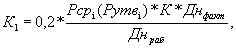 где:К - компенсация части родительской платы за присмотр и уход за ребенком  в дошкольной организации на первого ребенка в месяц;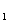 Р - средний размер родительской платы в месяц за присмотр и уход за детьми в i-м муниципальном районе Нижегородской области, утвержденный Правительством Нижегородской области;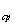 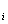 Р - размер родительской платы в месяц за присмотр и уход за детьми в i-м муниципальном районе Нижегородской области, утвержденный органом местного самоуправления муниципального района (городского) округа Нижегородской области<*>;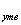 К - коэффициент, учитывающий размер предоставляемых льгот;Дн - дни работы дошкольной организации в месяц в соответствии с производственным календарем;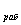 Дн - фактическое количество дней пребывания ребенка в дошкольной образовательной организации;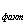 0,2 - доля компенсации среднего размера родительской платы за присмотр и уход за детьми в дошкольной организации на первого ребенка;- на второго ребенка:     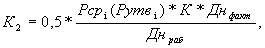 где:К - компенсация части родительской платы за присмотр и уход за ребенком  в дошкольной организации на первого ребенка в месяц;Р- средний размер родительской платы в месяц за присмотр и уход за детьми в i-м муниципальном районе Нижегородской области, утвержденный Правительством Нижегородской области;Р - размер родительской платы в месяц за присмотр и уход за детьми в i-м муниципальном районе Нижегородской области, утвержденный органом местного самоуправления муниципального района (городского) округа Нижегородской области <*>;К - коэффициент, учитывающий размер предоставляемых льгот;Дн - дни работы дошкольной организации в месяц в соответствии с производственным календарем;Дн -фактическое количество дней пребывания детей в дошкольной образовательной организации;0,5 - доля компенсации среднего размера родительской платы за присмотр и уход за детьми в дошкольной организации на второго ребенка;- на третьего ребенка: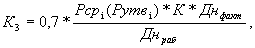 где:К - компенсация части родительской платы за присмотр и уход за ребенком  в дошкольной организации на первого ребенка в месяц;Р - средний размер родительской платы в месяц за присмотр и уход за детьми в i-м муниципальном районе Нижегородской области, утвержденный Правительством Нижегородской области;Р - размер родительской платы в месяц за присмотр и уход за детьми в i-м муниципальном районе Нижегородской области, утвержденный органом местного самоуправления муниципального района (городского) округа Нижегородской области <*>;К - коэффициент, учитывающий размер предоставляемых льгот;Дн - дни работы дошкольной организации в месяц в соответствии с производственным календарем;Дн -фактическое количество дней пребывания детей в дошкольной образовательной организации;0,7 - доля компенсации среднего размера родительской платы за присмотр и уход за детьми в дошкольной организации на третьего ребенка.<*> В случае, если размер фактически внесенной родительской платы за присмотр и уход за детьми в государственных и муниципальных образовательных организациях, находящихся на территории Нижегородской области, превышает средний размер родительской платы за присмотр и уход за детьми в государственных и муниципальных образовательных организациях, находящихся на территории Нижегородской области, компенсация части родительской платы выплачивается из расчета фактически внесенной родительской платы за присмотр и уход за детьми в государственных и муниципальных организациях, находящихся на территории Нижегородской области._______________________УТВЕРЖДЕНАпостановлением ПравительстваНижегородской областиот 31 декабря 2013 года № 1033 МЕТОДИКАрасчета среднего размера родительской платы за присмотри уход за ребенком в государственных, муниципальныхобразовательных организациях, расположенных на территорииНижегородской области, реализующих образовательнуюпрограмму дошкольного образования, по муниципальнымрайонам (городским округам) Нижегородской областидля выплаты компенсации родителям (законным представителям),внесшим родительскую плату за присмотр и уход за ребенкомв государственных, муниципальных и частных образовательныхорганизациях, находящихся на территории Нижегородскойобласти, реализующих образовательную программудошкольного образования 1. Настоящая Методика расчета среднего размера родительской платы за присмотр и уход за ребенком в государственных, муниципальных образовательных организациях, расположенных на территории Нижегородской области, реализующих образовательную программу дошкольного образования, по муниципальным районам (городским округам) Нижегородской области для выплаты компенсации родителям (законным представителям), внесшим родительскую плату за присмотр и уход за ребенком в государственных, муниципальных и частных образовательных организациях, находящихся на территории Нижегородской области, реализующих образовательную программу дошкольного образования (далее - средний размер родительской платы по муниципальным районам (городским округам)), разработана в целях реализации пункта 5 статьи 65 Федерального закона от 29 декабря 2012 года № 273-ФЗ "Об образовании в Российской Федерации".2. Средний размер родительской платы по муниципальным районам (городским округам) устанавливается нормативным правовым актом Правительства Нижегородской области ежегодно в срок до 15 апреля исходя из среднего размера родительской платы по каждому муниципальному району (городскому округу) за январь и февраль текущего года.3. Средний размер родительской платы по муниципальному району (городскому округу) исчисляется как среднее арифметическое фактически взимаемой месячной родительской платы в государственных и муниципальных образовательных организациях муниципального района (городского округа) Нижегородской области. Размер фактически взимаемой родительской платы в муниципальном районе (городском округе) Нижегородской области исчисляется как отношение всех поступлений от родительской платы, начисленной с учетом льгот и посещаемости детьми образовательных организаций, реализующих образовательную программу дошкольного образования, к численности детей, родители которых внесли родительскую плату.___________________